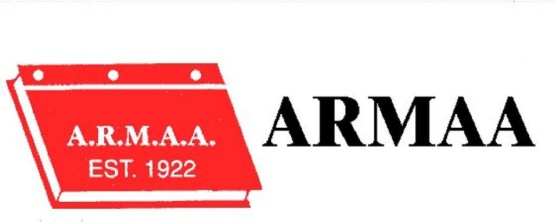 ALBERTA RURAL MUNICIPAL ADMINISTRATORS ASSOCIATION2017 conference registration – Zone 5 – camroseGOLF TOURNAMENT:  Wednesday, September 6, 2017 CAMROSE GOLF & COUNTRY ClubConference:  September 7 & 8, 2016 – BEST WESTERN PLUS HOTEL & CASINO3201-48 AvenueNAME: ________________________________________          MUNICIPALITY:_____________________________           EMAIL :_________________________________WILL YOU BE ATTENDING THE BANQUET:         _______ YES			______ NO CONFERENCE REGISTRATION 			$150.00			$_______SPOUSE						$   50.00			$_______GOLF REGISTRATION				$100.00			$_______AVERAGE SCORE ON 18 HOLES:   ______SPOUSE:					$100.00			$_______AVERAGE SCORE ON 18 HOLES:   ______NAME OF SPOUSE:	_____________________________ ( IF ATTENDING THE CONFERENCE OR GOLF TOURNAMENT)GOLF BARBEQUE ONLY				$25.00				$_______TOTAL PAID	:								$_______									DO NOT ADD GSTPlease note no refunds after August 15, 2017			Special Dietary Needs or Allergies – Please list:Send  your completed Registration Form and payment to:ARMAABox 217LA GLACE  AB  T0H 2J0Questions may be directed to:  irenecooper@xplornet.caARMAA DOES NOT ACCEPT PAYMENT BY CREDIT CARD	2017 ARMAA CONFERENCE             SEPTEMBER 6TH TO 8THThis year our annual Conference will be held in Camrose at the Best Western Plus Resort and Casino in Camrose.  The Golf Tournament will take place on the 6th, with the regular conference sessions starting the morning of September 7th and wrapping up at noon on September 8th.We have a block of 70 rooms reserved at the Best Western Resort and Casino, and a block of 30 rooms booked at the Canalta in Camrose.  These blocks will only be held until one month prior to the conference so it is important that you book your accommodations as early as possible.  Please note that we will not have bus transportation from the Canalta to the Best Western.BEST WESTERN PLUS CAMROSEHOTEL & CASINO3201-48 AVE780-679-2376CANALTA CAMROSE4710-73 STREET780-672-7303If you have any questions concerning the conference, please contact me via email:  irenecooper@xplornet.ca  Hope to see you in Camrose.